      Wellness week!  3 links under poems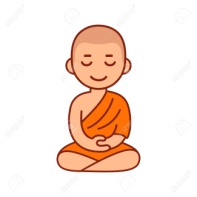 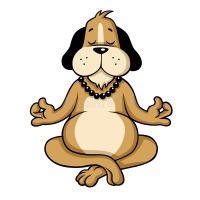   3 links connected to the homework this week*Storytime  https://drive.google.com/open?id=1Ai4YG6Ub7aooja5eRC8n2uc54XMEjO4d*Dictation  https://drive.google.com/file/d/1c9Sq-0V-FFlztdQ3R7OHP55o9idAFYHE/view?ts=5ec57fa6* Ms Corkery’s Games of Sight Words/Tricky Wordshttps://drive.google.com/file/d/1o-Wge7Um0nCUL6NKXKW3B4cZUBgqviYD/view?usp=sharing. Readers!This is the link for Book 3 “Ella in Hospital” (Fiction)https://content.yudu.com/web/1yssw/0A224cw/OTMJnrInfsFReader3/html/index.html?refUrl=https%253A%252F%252Fwww.gillexplore.ie%252Fgill-explore-resources%252Fover-the-moon-junior-infants-skills-book%253FChapters%253D0%2526ResourceTypes%253D11302This below is a link to an interactive games of “Ella in Hospital”- Odd One Out game, Balloon Pop (Sight words) game etc. There are 6 games.https://www.gillexplore.ie/gill-explore-resources/over-the-moon-junior-infants-skills-book?Chapters=0&ResourceTypes=11535-**Click on Unit 3. Hospital theme.This is the link for Book 2 “The Farm” (Non Fiction pre reader)https://content.yudu.com/web/1yssw/0A224cw/OTMJnrInfsNfReader2/html/index.html?page=2&origin=readerThis below is a link to an interactive games of the farmhttps://www.gillexplore.ie/gill-explore-resources/over-the-moon-junior-infants-skills-book?Chapters=0&ResourceTypes=11535.. Then choose Unit 2!This is the link for Book 1 “Starting School”(Fiction)https://content.yudu.com/web/1yssw/0A224cw/OTMJnrInfsFReader1/html/index.html?refUrl=https%253A%252F%252Fwww.gillexplore.ie%252Fgill-explore-resources%252Fover-the-moon-junior-infants-skills-book%253FChapters%253D0%2526ResourceTypes%253D11302Monday: 25th May Rhyme:Sun Sal / Cuir ort do chóta-Bain díot do chótaBua na Cainte-.cuir ort chóta ( put on your coat)Video 1 (Oral work only) Story time!  Watch the story of this week. Link is under poemsOver the Moon Skills Book – pg 114. Based on Story timeWellness journal See attached above PDF. This is optional if you don’t have a printerDictation - See Ms Corkery’s video CVC words. - Help her break a spell put on someone! Link is under poems.Reading- Book 3 “Ella in Hospital” See link below to play it.  New words are dog-fit-get-on-up-leg-fit-batJust Handwriting- pg 32. The letter “j”-parent uses “Help Please” laminated sheet in folder.New Handwriting Copy- “pig in the mud” 3 lines.Tricky Words: all-you-your Revise ( was-to-do me, we, be, the, he, she, I, are, go) Interactive games with the reader book 3, this week.Sight Words: all-do-they See Ms Corkery’s Games video Revise ( he-be-are  said –to – he-I- we -me -the-was -sheArt- Draw a simple Chameleon see above.Tuesday: Rhyme: Song:Sun Sal /Cuir ort do chóta-Bain díot do chótaBua na Cainte - Eadaí (clothes). Taispeáin dom (show me) cóta-hata-scairf-bríste-bróga-stocaí  Video 2 (Oral work only)Over the Moon Skills Book – pg 114 Ex A (real or nonsense words) colour in real onesDictation :  Call out words …sap, sip, ram. Copy my Monday video parents! Reading- Book 3 “Ella in Hospital” See link below to play it.New words are dog-fit-get-on-up-leg-fit-batWhat a Wonderful World-pg 46 (sound) +pg 30 (wind) New Handwriting Copy- “pig in the mud” 4 lines. This should complete the page and draw the picture!Tricky Words: all-you-your Revise( was-to-do me, we, be, the, he, she, I, are, go) Interactive games with the reader book 3, this weekSight Words: all-do-they  Revise ( he-be-are  said –to – he-I- we -me -the-was -shePE/ -Go Noodle –Syllable Dancehttps://www.youtube.com/watch?v=psUPYR235O8Wellness Journal See attached above PDF. This is optional if you don’t have a printer Wednesday Rhyme: Sun Sal / Bain díot do chóta Bua na Cainte- Bain díot do chóta-hata-scairf-bhróga-stocaí. Video 3 (Oral work only)Over the Moon Skills Book – pg 116 Ex A (only)Dictation : Call out the words tin,trap,fitJust Handwriting- pg 32. The letter “v”-parent uses “Help Please” laminated sheetReading- Book 3 “Ella in Hospital” See link below to play it. New words are dog-fit-get-on-up-leg-fit-batTricky Words: all-you-your Revise( was-to-do me, we, be, the, he, she, I, are, go) Sight Words: all-do-they See Ms Corkery’s video Revise ( he-be-are  said –to – he-I- we -me -the-was –she. Interactive games with the reader book 3, this week.ThursdayRhyme/Song: Sun Sal/ Cuir ort do chóta-Bain díot do chóta  Reading- Book 3 “Ella in Hospital” See link below to play it.  New words are dog-fit-get-on-up-leg-fit-batDictation: Call out the words –Wag, bun, band- Copy my Monday video parents.Busy at Maths- pg 37+38 (thin book) Grow in Love-pg 46+47Tricky Words: all-you-your Revise( was-to-do me, we, be, the, he, she, I, are, go) Interactive games with the reader book 3, this weekSight Words: all-do-they See Ms Corkery’s video Revise ( he-be-are  said –to – he-I- we -me -the-was –she  Wellness journal See attached above PDF-optionalSun Sal Poem-yoga for Kids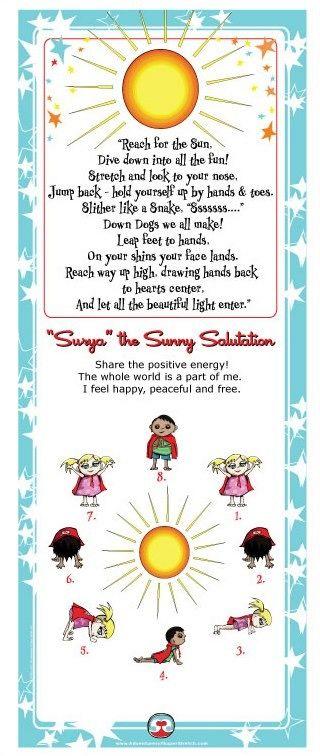 Cuir ort do chóta/Bain díot do chota (see video 4.)Cuir ort do chóta, (put on your hat)Cuir ort do chóta,Cuir ort do chóta,marTá an lá fuarCuir ort do hata,(take off your hat)Cuir ort do hata,Cuir ort do hata,mar  Tá an lá fluich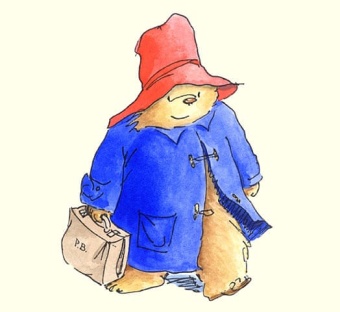 Bain díot do chóta,(take off your coat)Bain díot do chóta,Bain díot do chóta,Mar tá an lá té.Bain díot do hata (take off your hat) Bain díot do hataBain díot do hataMar tá an lá tirim